Победители  селфибатла «Поделись улыбкою своей!» , посвященного Международному Дню защиты детей.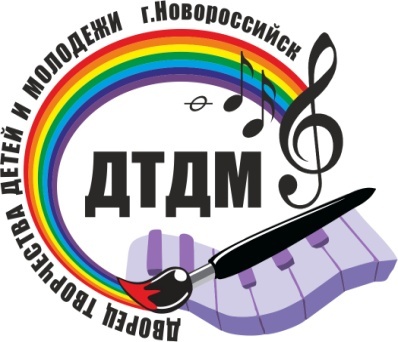 №Фамилия,имяучастникаОбразовательное учреждениеСсылкаВозрастПобедители в категории 3-5 летПобедители в категории 3-5 летПобедители в категории 3-5 летПобедители в категории 3-5 летПобедители в категории 3-5 летАндриевичАннаДетский сад № 81https://youtu.be/2o33H5tqn-Y3 годаАхмерова Амелия детский сад № 82https://youtu.be/2o33H5tqn-Y4 годаИванченко Артем детский сад № 82https://youtu.be/2o33H5tqn-Y5,5 летКофанов Марк детский сад № 82https://youtu.be/2o33H5tqn-Y4 годаГолубев ЛеонидМБДОУ 5https://youtu.be/2o33H5tqn-Y5 летАвакьян АделинаМБДОУ № 55https://youtu.be/2o33H5tqn-Y5 летАнохина Алиса Д/С №18https://youtu.be/2o33H5tqn-Y4 годаЧерченкоПолинад/с 18https://youtu.be/2o33H5tqn-Y5 летЧилочь Влад Д/С №18https://youtu.be/2o33H5tqn-Y5 летПобедители в категории 6-7 летПобедители в категории 6-7 летПобедители в категории 6-7 летПобедители в категории 6-7 летПобедители в категории 6-7 летПанасийВладимирдетский сад№81https://youtu.be/64zaEsbibTE6 летЧистяковСавелийдетский сад№81https://youtu.be/64zaEsbibTE6 летКоровайкоАлевтинадетский сад № 81https://youtu.be/64zaEsbibTE7 летПеревозниковЕгорМБОУ СОШ №12 https://youtu.be/64zaEsbibTE7 летЯкоркин МихаилГимназия 5https://youtu.be/64zaEsbibTE7 летПятов Антон Мдоу №80https://youtu.be/64zaEsbibTE6 летОльхинМаркдетский сад № 81https://youtu.be/64zaEsbibTE6 летРусскихДашадетский сад № 81https://youtu.be/64zaEsbibTE6 летГуринова ЛизаДТ ДМhttps://youtu.be/64zaEsbibTE6 летФедоринИлья МБДОУ 80https://youtu.be/64zaEsbibTE6 летПейзулаев Тимадетский сад№81https://youtu.be/64zaEsbibTE6 летКира ПоцхораиаДТДМhttps://youtu.be/64zaEsbibTE7 летПобедители в категории 8-10 летПобедители в категории 8-10 летПобедители в категории 8-10 летПобедители в категории 8-10 летПобедители в категории 8-10 летКоява ДавидГимназия №5https://youtu.be/ci-amLLHbho8 летБашаева ТамараГимназия №5https://youtu.be/ci-amLLHbho8 летФеклистова ЕсенияСОШ №11https://youtu.be/ci-amLLHbho8 летХанеевСавелийМБОУ СОШ №12 https://youtu.be/ci-amLLHbho9 лет2 аСОШ №29https://youtu.be/ci-amLLHbho9 летCоколов Николай СОШ №29https://youtu.be/ci-amLLHbho9 летСинельниковСтепанМБОУ СОШ №27https://youtu.be/ci-amLLHbho9 летГусятниковаДарья НОШ 11https://youtu.be/ci-amLLHbho9 летКоновалов Ярославгимназия2https://youtu.be/ci-amLLHbho9 летКлючниковаАврора СОШ №27https://youtu.be/ci-amLLHbho9 летМорозовВиталийСОШ № 33 https://youtu.be/ci-amLLHbho9 летХодаревГригорийСОШ № 33 https://youtu.be/ci-amLLHbho9 летКравцоваМарияСОШ № 33 https://youtu.be/ci-amLLHbho10 летБабаев ИльяСОШ № 33 https://youtu.be/ci-amLLHbho10 летКузьмина СофьяШкола №11https://youtu.be/ci-amLLHbho10 летГурская ДарьяСОШ №33https://youtu.be/ci-amLLHbho10 летМатвеева Алисиягимназия 5https://youtu.be/ci-amLLHbho10 летДавыдоваСофияМБОУ СОШ №12 https://youtu.be/ci-amLLHbho8 летЗахарова_ДашаСОШ22https://youtu.be/ci-amLLHbho8 летФедулов Евгений Гимназия 5https://youtu.be/ci-amLLHbho8 летМоросякТимофейГимназия №5https://youtu.be/ci-amLLHbho8 лет22.Александрович СофияНОШ № 11 https://youtu.be/ci-amLLHbhoлет23.ГончароваВиолетта Школа №11https://youtu.be/ci-amLLHbho8 летПобедители в категории 11-13 летПобедители в категории 11-13 летПобедители в категории 11-13 летПобедители в категории 11-13 летПобедители в категории 11-13 летКравченко НаталияНОШ № 11 https://youtu.be/ci-amLLHbho 11 летРуклинскийАрсенийСОШ № 33 https://youtu.be/ci-amLLHbho11 летЗагроцкаяДарьяСОШ № 33 https://youtu.be/ci-amLLHbho11 летЩербаков Саша СОШ № 29https://youtu.be/ci-amLLHbho12Спасов ЕгорСОШ № 33 https://youtu.be/ci-amLLHbho13 летТупиковМихаил  СОШ №27https://youtu.be/ci-amLLHbho13 летТатьяна Рец и Кочубей ДианаСОШ №27https://youtu.be/ci-amLLHbho11 летТамаров МатвейНОШ № 11 https://youtu.be/ci-amLLHbho11 лет Королева КсенияДТ ДМhttps://youtu.be/ci-amLLHbho13 летПобедители в категории 14-17Победители в категории 14-17Победители в категории 14-17Победители в категории 14-17Победители в категории 14-17СорокинаЕлизаветаСОШ № 18https://youtu.be/ci-amLLHbho14 летКуникинГеоргий гимназия №6https://youtu.be/ci-amLLHbho14 летБакановВладиславСОШ № 33 https://youtu.be/ci-amLLHbho14 летКузнецовыПолина иМарияСОШ № 33 https://youtu.be/ci-amLLHbho15 летТарасова Анна гимназия №5https://youtu.be/ci-amLLHbho15 летФеденкоАнастасия СОШ № 18https://youtu.be/ci-amLLHbho16 летРешетнякАндрейМБОУ СОШ №12 https://youtu.be/ci-amLLHbho14 летПриказчиковаМиланаМБОУ СОШ №12 https://youtu.be/ci-amLLHbho14 лет